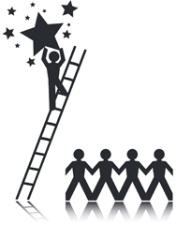   “Where Believing is Achieving” Assistant Principals                                                                                                                                                Eileen BanksEmily KraftZina LloydBrandon MayerPablo SchelinoTammy Tucker          PS 89Q The Elmhurst School85-28 Britton AvenueElmhurst, NY 11373718.898.2230 (Phone) 718.672.3066 (Fax)Laura La Sala, Principal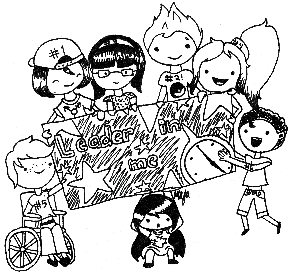 PS 89Q Field Trip Policy2018-2019Students at PS 89Q will go on 4-6 field trips a year. These trips are chosen by the teacher from an approved grade list. This list was created to align field trips with the current curriculum. Chaperones will be picked from a lottery making sure all parents are given equal opportunity to go on a trip. If a parent still wants to go on the trip they may however, they have to get their own transportation and pay for themselves. Students with medical conditions must have a parent/guardian accompany them on the field trip. 